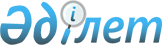 2018 - 2020 жылдарға арналған Жәйрем кентінің бюджеті туралы
					
			Мерзімі біткен
			
			
		
					Қарағанды облысы Қаражал қалалық мәслихатының 2017 жылғы 25 желтоқсандағы XX сессиясының № 188 шешімі. Қарағанды облысының Әділет департаментінде 2018 жылғы 8 қаңтарда № 4542 болып тіркелді. Мерзімі өткендіктен қолданыс тоқтатылды
      Қазақстан Республикасының 2008 жылғы 4 желтоқсандағы Бюджет кодексіне, Қазақстан Республикасының 2001 жылғы 23 қаңтардағы "Қазақстан Республикасындағы жергiлiктi мемлекеттiк басқару және өзін-өзі басқару туралы" Заңына сәйкес, қалалық мәслихат ШЕШIМ ЕТТI:
      1. 2018-2020 жылдарға арналған Жәйрем кентінің бюджеті тиісінше 1, 2 және 3 - қосымшаларға сәйкес, оның ішінде 2018 жылға келесі көлемдерде бекітілсін:
      1) кірістер – 295 782 мың теңге, оның ішінде:
      салықтық түсімдер – 24 708 мың теңге;
      салықтық емес түсімдер – 16 648 мың теңге;
      трансферттер түсімі – 254 426 мың теңге;
      2) шығындар – 295 782 мың теңге;
      3) таза бюджеттік кредиттеу – 0 мың теңге:
      бюджеттік кредиттер – 0 мың теңге;
      бюджеттік кредиттерді өтеу – 0 мың теңге;
      4) қаржы активтерімен операциялар бойынша сальдо – 0 мың теңге:
      қаржы активтерін сатып алу – 0 мың теңге;
      мемлекеттің қаржы активтерін сатудан түсетін түсімдер – 0 мың теңге;
      5) бюджет тапшылығы (профициті) – 0 мың теңге;
      6) бюджет тапшылығын қаржыландыру (профицитін пайдалану) – 0 мың теңге:
      қарыздар түсімі – 0 мың теңге;
      қарыздарды өтеу – 0 мың теңге;
      бюджет қаражатының пайдаланылатын қалдықтары – 0 мың теңге.
      Ескерту. 1-тармақ жаңа редакцияда - Қарағанды облысы Қаражал қалалық мәслихатының 29.11.2018 № 246 (01.01.2018 бастап қолданысқа енгізіледі) шешімімен.


      2. 2018 жылға арналған Жәйрем кенті бюджетінде қалалық бюджеттен берілетін субвенциялардың көлемі – 241 426 мың теңге сомасында қарастырылғаны ескерілсін.
      3. Осы шешім 2018 жылдың 1 қаңтарынан бастап қолданысқа енгізіледі. 2018 жылға арналған Жәйрем кентінің бюджеті
      Ескерту. 1-қосымша жаңа редакцияда - Қарағанды облысы Қаражал қалалық мәслихатының 29.11.2018 № 246 (01.01.2018 бастап қолданысқа енгізіледі) шешімімен. 2019 жылға арналған Жәйрем кентінің бюджеті 2020 жылға арналған Жәйрем кентінің бюджеті
					© 2012. Қазақстан Республикасы Әділет министрлігінің «Қазақстан Республикасының Заңнама және құқықтық ақпарат институты» ШЖҚ РМК
				
       ХХ сессияның төрағасы

Б.Абжанов

       Қалалық мәслихаттың хатшысы

З.Оспанова
Қаражал қалалық мәслихатының
2017 жылғы 25 желтоқсандағы
№ 188 шешіміне
1 - қосымша

Санаты
Санаты
Санаты
Санаты
сомасы (мың теңге)
Сыныбы
Сыныбы
Сыныбы
сомасы (мың теңге)
Iшкi сыныбы
Iшкi сыныбы
сомасы (мың теңге)
Атауы
сомасы (мың теңге)
1) Кірістер
295782
1
Салықтық түсімдер
24708
01
Табыс салығы
7407
2
Жеке табыс салығы
7407
04
Меншiкке салынатын салықтар
17301
1
Мүлiкке салынатын салықтар
125
3
Жер салығы
551
4
Көлiк құралдарына салынатын салық
16625
2
Салықтық емес түсiмдер
16648
01
Мемлекеттік меншіктен түсетін кірістер
720
5
Мемлекет меншігіндегі мүлікті жалға беруден түсетін кірістер
720
06
Басқа да салықтық емес түсiмдер
15928
1
Басқа да салықтық емес түсiмдер
15928
4
Трансферттер түсімі
254426
02
Мемлекеттiк басқарудың жоғары тұрған органдарынан түсетiн трансферттер
254426
3
Аудандардың (облыстық маңызы бар қаланың) бюджетінен трансферттер
254426
Функционалдық топ
Функционалдық топ
Функционалдық топ
Функционалдық топ
Функционалдық топ
сомасы (мың теңге)
Кіші функция
Кіші функция
Кіші функция
Кіші функция
сомасы (мың теңге)
Бюджеттік бағдарламалардың әкімшісі
Бюджеттік бағдарламалардың әкімшісі
Бюджеттік бағдарламалардың әкімшісі
сомасы (мың теңге)
Бағдарлама
Бағдарлама
сомасы (мың теңге)
Атауы
сомасы (мың теңге)
2) Шығындар
295782
01
Жалпы сипаттағы мемлекеттiк қызметтер 
36901
1
Мемлекеттiк басқарудың жалпы функцияларын орындайтын өкiлдi, атқарушы және басқа органдар
36901
124
Аудандық маңызы бар қала, ауыл, кент, ауылдық округ әкімінің аппараты
36901
001
Аудандық маңызы бар қала, ауыл, кент, ауылдық округ әкімінің қызметін қамтамасыз ету жөніндегі қызметтер
36901
04
Бiлiм беру
67338
1
Мектепке дейiнгi тәрбие және оқыту
61981
124
Аудандық маңызы бар қала, ауыл, кент, ауылдық округ әкімінің аппараты
61981
004
Мектепке дейінгі тәрбиелеу және оқыту және мектепке дейінгі тәрбиелеу және оқыту ұйымдарында медициналық қызмет көрсетуді ұйымдастыру
61981
2
Бастауыш, негізгі орта және жалпы орта білім беру
5357
124
Аудандық маңызы бар қала, ауыл, кент, ауылдық округ әкімінің аппараты
5357
005
Ауылдық жерлерде оқушыларды жақын жердегі мектепке дейін тегін алып баруды және одан алып қайтуды ұйымдастыру
5357
06
Әлеуметтiк көмек және әлеуметтiк қамсыздандыру
4264
2
Әлеуметтiк көмек
4264
124
Аудандық маңызы бар қала, ауыл, кент, ауылдық округ әкімінің аппараты
4264
003
Мұқтаж азаматтарға үйде әлеуметтік көмек көрсету
4264
07
Тұрғын үй-коммуналдық шаруашылық
106660
3
Елді-мекендерді көркейту
106660
124
Аудандық маңызы бар қала, ауыл, кент, ауылдық округ әкімінің аппараты
106660
008
Елді мекендердегі көшелерді жарықтандыру
19480
009
Елді мекендердің санитариясын қамтамасыз ету
2156
011
Елді мекендерді абаттандыру мен көгалдандыру
85024
08
Мәдениет, спорт, туризм және ақпараттық кеңістiк
72246
1
Мәдениет саласындағы қызмет
72246
124
Аудандық маңызы бар қала, ауыл, кент, ауылдық округ әкімінің аппараты
72246
006
Жергілікті деңгейде мәдени-демалыс жұмысын қолдау
72246
12
Көлiк және коммуникация
8373
1
Автомобиль көлiгi
8373
124
Аудандық маңызы бар қала, ауыл, кент, ауылдық округ әкімінің аппараты
8373
013
Аудандық маңызы бар қалаларда, ауылдарда, кенттерде, ауылдық округтерде автомобиль жолдарының жұмыс істеуін қамтамасыз ету
8373
3) Таза бюджеттік кредиттеу
0
бюджеттік кредиттер
0
бюджеттік кредиттерді өтеу
0
4) Қаржы активтерімен операциялар бойынша сальдо
0
қаржы активтерін сатып алу
0
мемлекеттің қаржы активтерін сатудан түсетін түсімдер
0
5) Бюджет тапшылығы (профициті)
0
6) Бюджет тапшылығын қаржыландыру (профицитін пайдалану)
0
қарыздар түсімі
0
қарыздарды өтеу
0
бюджет қаражатының пайдаланылатын қалдықтары 
0 Қаражал қалалық мәслихатының
 2017 жылғы 25 желтоқсандағы
 № 188 шешіміне
 2 - қосымша

Санаты
Санаты
Санаты
Санаты
сомасы (мың теңге)
Сыныбы 
Сыныбы 
Сыныбы 
сомасы (мың теңге)
Iшкi сыныбы
Iшкi сыныбы
сомасы (мың теңге)
Атауы
сомасы (мың теңге)
1) Кірістер
260933
1
Салықтық түсімдер
20313
01
Табыс салығы
7500
2
Жеке табыс салығы
7500
04
Меншiкке салынатын салықтар
12813
1
Мүлiкке салынатын салықтар
152
3
Жер салығы
98
4
Көлiк құралдарына салынатын салық
12563
2
Салықтық емес түсiмдер
620
01
Мемлекеттік меншіктен түсетін кірістер
620
5
Мемлекет меншігіндегі мүлікті жалға беруден түсетін кірістер
620
4
Трансферттер түсімі
240000
01
Төмен тұрған мемлекеттiк басқару органдарынан трансферттер
240000
2
Аудандық (қалалық) бюджеттерден трансферттер
240000
Функционалдық топ 
Функционалдық топ 
Функционалдық топ 
Функционалдық топ 
Функционалдық топ 
сомасы (мың теңге)
Кіші функция
Кіші функция
Кіші функция
Кіші функция
сомасы (мың теңге)
Бюджеттік бағдарламалардың әкімшісі 
Бюджеттік бағдарламалардың әкімшісі 
Бюджеттік бағдарламалардың әкімшісі 
сомасы (мың теңге)
Бағдарлама 
Бағдарлама 
сомасы (мың теңге)
Атауы
сомасы (мың теңге)
2) Шығындар
260933
01
Жалпы сипаттағы мемлекеттiк қызметтер 
31262
1
Мемлекеттiк басқарудың жалпы функцияларын орындайтын өкiлдi, атқарушы және басқа органдар
31262
124
Аудандық маңызы бар қала, ауыл, кент, ауылдық округ әкімінің аппараты
31262
001
Аудандық маңызы бар қала, ауыл, кент, ауылдық округ әкімінің қызметін қамтамасыз ету жөніндегі қызметтер
31262
04
Бiлiм беру
64546
1
Мектепке дейiнгi тәрбие және оқыту
58546
124
Аудандық маңызы бар қала, ауыл, кент, ауылдық округ әкімінің аппараты
58546
004
Мектепке дейінгі тәрбиелеу және оқыту және мектепке дейінгі тәрбиелеу және оқыту ұйымдарында медициналық қызмет көрсетуді ұйымдастыру
58546
2
Бастауыш, негізгі орта және жалпы орта білім беру
6000
124
Аудандық маңызы бар қала, ауыл, кент, ауылдық округ әкімінің аппараты
6000
005
Ауылдық жерлерде оқушыларды жақын жердегі мектепке дейін тегін алып баруды және одан алып қайтуды ұйымдастыру
6000
06
Әлеуметтiк көмек және әлеуметтiк қамсыздандыру
4349
2
Әлеуметтiк көмек
4349
124
Аудандық маңызы бар қала, ауыл, кент, ауылдық округ әкімінің аппараты
4349
003
Мұқтаж азаматтарға үйде әлеуметтік көмек көрсету
4349
07
Тұрғын үй-коммуналдық шаруашылық
84184
3
Елді-мекендерді көркейту
84184
124
Аудандық маңызы бар қала, ауыл, кент, ауылдық округ әкімінің аппараты
84184
008
Елді мекендердегі көшелерді жарықтандыру
19870
009
Елді мекендердің санитариясын қамтамасыз ету
6530
010
Жерлеу орындарын ұстау және туыстары жоқ адамдарды жерлеу
48
011
Елді мекендерді абаттандыру мен көгалдандыру
57736
08
Мәдениет, спорт, туризм және ақпараттық кеңістiк
47086
1
Мәдениет саласындағы қызмет
47086
124
Аудандық маңызы бар қала, ауыл, кент, ауылдық округ әкімінің аппараты
47086
006
Жергілікті деңгейде мәдени-демалыс жұмысын қолдау
47086
12
Көлiк және коммуникация
29506
1
Автомобиль көлiгi
29506
124
Аудандық маңызы бар қала, ауыл, кент, ауылдық округ әкімінің аппараты
29506
013
Аудандық маңызы бар қалаларда, ауылдарда, кенттерде, ауылдық округтерде автомобиль жолдарының жұмыс істеуін қамтамасыз ету
3900
045
Аудандық маңызы бар қалаларда, ауылдарда, кенттерде, ауылдық округтерде автомобиль жолдарын күрделі және орташа жөндеу
25606
3) Таза бюджеттік кредиттеу
0
бюджеттік кредиттер
0
бюджеттік кредиттерді өтеу
0
4) Қаржы активтерімен операциялар бойынша сальдо
0
қаржы активтерін сатып алу
0
мемлекеттің қаржы активтерін сатудан түсетін түсімдер
0
5) Бюджет тапшылығы (профициті)
0
6) Бюджет тапшылығын қаржыландыру (профицитін пайдалану)
0
қарыздар түсімі
0
қарыздарды өтеу
0
бюджет қаражатының пайдаланылатын қалдықтары 
0 Қаражал қалалық мәслихатының
 2017 жылғы 25 желтоқсандағы
 № 188 шешіміне
 3 - қосымша

Санаты
Санаты
Санаты
Санаты
сомасы (мың теңге)
Сыныбы
Сыныбы
Сыныбы
сомасы (мың теңге)
Iшкi сыныбы
Iшкi сыныбы
сомасы (мың теңге)
Атауы
сомасы (мың теңге)
1) Кірістер
246300
1
Салықтық түсімдер
20803
01
Табыс салығы
7650
2
Жеке табыс салығы
7650
04
Меншiкке салынатын салықтар
13153
1
Мүлiкке салынатын салықтар
152
3
Жер салығы
98
4
Көлiк құралдарына салынатын салық
12903
2
Салықтық емес түсiмдер
630
01
Мемлекеттік меншіктен түсетін кірістер
630
5
Мемлекет меншігіндегі мүлікті жалға беруден түсетін кірістер
630
4
Трансферттер түсімі
224867
01
Төмен тұрған мемлекеттiк басқару органдарынан трансферттер
224867
2
Аудандық (қалалық) бюджеттерден трансферттер
224867
Функционалдық топ 
Функционалдық топ 
Функционалдық топ 
Функционалдық топ 
Функционалдық топ 
сомасы (мың теңге)
Кіші функция
Кіші функция
Кіші функция
Кіші функция
сомасы (мың теңге)
Бюджеттік бағдарламалардың әкімшісі 
Бюджеттік бағдарламалардың әкімшісі 
Бюджеттік бағдарламалардың әкімшісі 
сомасы (мың теңге)
Бағдарлама 
Бағдарлама 
сомасы (мың теңге)
Атауы
сомасы (мың теңге)
2) Шығындар
246300
01
Жалпы сипаттағы мемлекеттiк қызметтер 
31887
1
Мемлекеттiк басқарудың жалпы функцияларын орындайтын өкiлдi, атқарушы және басқа органдар
31887
124
Аудандық маңызы бар қала, ауыл, кент, ауылдық округ әкімінің аппараты
31887
001
Аудандық маңызы бар қала, ауыл, кент, ауылдық округ әкімінің қызметін қамтамасыз ету жөніндегі қызметтер
31887
04
Бiлiм беру
65717
1
Мектепке дейiнгi тәрбие және оқыту
59717
124
Аудандық маңызы бар қала, ауыл, кент, ауылдық округ әкімінің аппараты
59717
004
Мектепке дейінгі тәрбиелеу және оқыту және мектепке дейінгі тәрбиелеу және оқыту ұйымдарында медициналық қызмет көрсетуді ұйымдастыру
59717
2
Бастауыш, негізгі орта және жалпы орта білім беру
6000
124
Аудандық маңызы бар қала, ауыл, кент, ауылдық округ әкімінің аппараты
6000
005
Ауылдық жерлерде оқушыларды жақын жердегі мектепке дейін тегін алып баруды және одан алып қайтуды ұйымдастыру
6000
06
Әлеуметтiк көмек және әлеуметтiк қамсыздандыру
4436
2
Әлеуметтiк көмек
4436
124
Аудандық маңызы бар қала, ауыл, кент, ауылдық округ әкімінің аппараты
4436
003
Мұқтаж азаматтарға үйде әлеуметтік көмек көрсету
4436
07
Тұрғын үй-коммуналдық шаруашылық
82254
3
Елді-мекендерді көркейту
82254
124
Аудандық маңызы бар қала, ауыл, кент, ауылдық округ әкімінің аппараты
82254
008
Елді мекендердегі көшелерді жарықтандыру
20267
009
Елді мекендердің санитариясын қамтамасыз ету
6661
010
Жерлеу орындарын ұстау және туыстары жоқ адамдарды жерлеу
49
011
Елді мекендерді абаттандыру мен көгалдандыру
55277
08
Мәдениет, спорт, туризм және ақпараттық кеңістiк
48028
1
Мәдениет саласындағы қызмет
48028
124
Аудандық маңызы бар қала, ауыл, кент, ауылдық округ әкімінің аппараты
48028
006
Жергілікті деңгейде мәдени-демалыс жұмысын қолдау
48028
12
Көлiк және коммуникация
13978
1
Автомобиль көлiгi
13978
124
Аудандық маңызы бар қала, ауыл, кент, ауылдық округ әкімінің аппараты
13978
013
Аудандық маңызы бар қалаларда, ауылдарда, кенттерде, ауылдық округтерде автомобиль жолдарының жұмыс істеуін қамтамасыз ету
3978
045
Аудандық маңызы бар қалаларда, ауылдарда, кенттерде, ауылдық округтерде автомобиль жолдарын күрделі және орташа жөндеу
10000
3) Таза бюджеттік кредиттеу
0
бюджеттік кредиттер
0
бюджеттік кредиттерді өтеу
0
4) Қаржы активтерімен операциялар бойынша сальдо
0
қаржы активтерін сатып алу
0
мемлекеттің қаржы активтерін сатудан түсетін түсімдер
0
5) Бюджет тапшылығы (профициті)
0
6) Бюджет тапшылығын қаржыландыру (профицитін пайдалану)
0
қарыздар түсімі
0
қарыздарды өтеу
0
бюджет қаражатының пайдаланылатын қалдықтары 
0